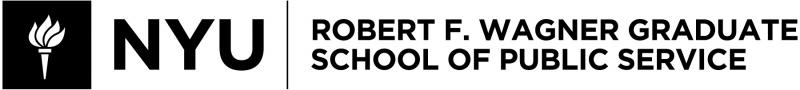 CORE-GP 1022 Introduction to Public PolicyFall 2022Instructor InformationKarina Christiansen, PhD MPP Email: kmc596@nyu.eduOffice Hours: By appointment. I will typically be available to meet after class. Teaching Assistant InformationBased on your recitation Course InformationClass Meeting Times: Thursdays, 6:45 p.m. – 8:25 p.m.Class Location: Online (access Zoom link through NYU Classes site)Course DescriptionThe goal of this course is to deepen students’ understanding of the way in which public policy is made, with a particular emphasis on the roles advocacy and ideas (sometimes shaped by policy analysis) play in that process. The course is structured around an overview of the political actors and institutions involved in U.S. federal, state, and local public policy. We will reference legal, political science, public administration, and public policy research to discuss the four venues of domestic public policy – lawmaking, rulemaking, implementation, and litigation. For each venue, we will (1) introduce the institutional rules and pivotal actors, (2) discuss the interaction of actors and institutions within the context of a case study, and (3) engage with tools of analysis and strategy that stakeholders employ to advance policy goals in that venue. Throughout the cases, students will be asked to reflect on the following concerns/themes:How does framing and discourse shape politics and policies? How do the tools of government – the actual design and delivery of public policies – reflect the framing of target populations, causal stories about blame and responsibility, and normative assumptions of the public and decision makers?How do we disentangle the dynamics of power, policy, and politics in the policy process? Or, another way, how do we explain how interests, institutions, ideas, and individuals interact to shape policy outcomes?How do analysts balance (or not) concerns regarding efficiency, effectiveness, and equity? What indicators do we use to measure each of those objectives? Course and Learning ObjectivesBy the end of this course students should be able to:Identify and explain the relationship between interests, ideas, and institutions in a policy process.Clearly articulate and frame a policy issue in a way that calls attention to it and mobilizes action Develop the competence to identify the key stakeholders on an issue.Develop capacity to evaluate and recommend a policy response to a specific policy problem using criteria of effectiveness, efficiency, and political feasibility.Develop the capacity to orally communicate policy recommendations.Learning Assessment TableRequired ReadingsThe required readings for this class consist of book chapters, journal articles, government or policy reports, documentaries, news articles, case studies, and simulations. These materials are posted on the course website on NYU Brightspace in the “Content” tab. In cases where the case study is not available for free, refer to the hyperlink to purchase and instantly access the case study online.Although there is no formal prerequisite for this course, you are expected to be familiar with American federal government at the undergraduate level. We will review basic information regarding the American federal government at the beginning of the course. However, if you need additional resources on the American federal government, you are expected to complete the “American Government Foundations” module on NYU Brightspace.Summary of Graded ComponentsClass Participation (5%)Asynchronous materials and response: (15%)Op-Ed: (15%)Stakeholder Analysis (20%)Two Policy Memos and reading response: (20% each)Presentation: (5%)Re-grading AssignmentsIf a student would like a re-grade of an assignment, the student should email the lead TA as well as Professor Gerhsman a one-page (maximum) response stating their reasons for a re-grade along with a copy of the original submission and its rubric within two weeks of receiving their grade. Professor Gershman will re-grade the entire assignment, which may result in a lower or higher grade than the original grade. Please see the “Grade Dispute Process” in Brightspace for more details and directions.Class Participation Active and engaged participation in class and recitation will result in better learning outcomes and will be taken into account in the final grade (5%). There are a number of case studies and simulations that require preparation and engagement. Failure to do so will be taken into account in determining your participation grade. Peer review is an important part of the recitation sections and process for writing. This course depends on active and ongoing participation by all class participants. Participation begins with effective reading and listening. Class participants are expected to read and discuss the readings on a weekly basis. That means coming prepared to engage the class with questions and/or comments with respect to the reading. You will be expected to have completed all the required readings before class to the point where you can be called on to critique or discuss any reading. AttendanceAttendance in lecture and recitations are expected. As a matter of professional courtesy, you should inform me if you will miss lecture and you should inform your TA, writing coach, and peer group members, as appropriate, if you will miss recitation. I do not “give permission” for missing lecture. You either have a university-sanctioned reason for being absent (e.g., illness, death in the family, religious observance) or you are choosing to be absent. You are adults and I trust you to evaluate the best use of your time. Although attendance is not a part of a student’s final grade, Professor Christiansen may increase a student’s final letter grade if (1) the student’s final grade is less than one percentage point from the next letter grade percentage range, (2) the student has attended 13 of the 14 lectures, (3) the student has attended 6 of the 7 recitations, and (4) the student regularly participates in lecture and recitation activities and discussion.General vs. Individual Student QuestionsIt is very common for students to email the instructor and teaching assistants the same questions about the course. In order for Professor Christiansen and the teaching assistants to maximize time spent on individual questions and minimize time spent on repeating general questions, please post general questions regarding the course lecture, recitation, and assignments on the discussion board under the “Discussion Board” tab on the NYU Brightspace class website. For individual questions about the course lectures or university-approved absences, please email Professor Christiansen. For individual questions about the course recitation or assignments, please email your assigned Teaching Assistant. If the Teaching Assistant does not provide a sufficient response, email Professor Christiansen and CC the teaching assistant. Professor Christiansen and the Teaching Assistants are not responsible for brainstorming, editing, or writing your assignments. Professor Christiansen and the Teaching Assistants will make every effort respond to emails within twenty-four hours after an email is received, excluding weekends.AssignmentsOp-Ed: (15%) There will be a presentation on the overall op-ed assignment in your recitation section. This includes the Op-ed prompt and Rubric, the op-ed project submission information and video quizzes at the bottom of the page. The due dates and deliverables for the op-eds are in dependent on your recitation schedule.Stakeholder Analysis (20%) and Memos (2x20%) These three assignments comprise a semester-long focus on a single policy topic. We will discuss in greater detail in class; assignment prompts will be posted at least 2 weeks in advance of the due date. Students will be able to choose their own policy topic within three broad issues areas that comprise the major focus areas of the course: Criminal Justice, Public Health and Healthcare, and Environmental policy. If there is a compelling reason to choose a topic outside of these issue areas, please contact Professor Christiansen. Presentation (5%)Students will (1) attend a workshop on creating client presentations, (2) submit a PowerPoint slide deck regarding the Student’s Options Memo (3) present the slide deck in recitation. You will receive information later this semester on signing up for the presentation workshop and later in the semester to sign up for your actual presentation time.Asynchronous Engagement (15%)Prior to each class, you will be expected to engage with an asynchronous material (often a podcast or a Frontline documentary) and post your reactions and analysis on the Discussion Board in NYU Brightspace. Unless otherwise noted, there will be a max of 5 distinct threads per class – other students will be expected to post their reactions in response to and in engagement with the comments that other students have already posted. It is both an opportunity to share your own perspective and analysis, and to engage in thoughtful discussion with your classmates. During class we will break into small groups to discuss your responses and how those materials connect to the other readings/case study for the week. Come to class expected to speak about the async materials and the case studies. Each post counts as 1 point towards your Asynchronous engagement grade, full points will be conferred as long as the student takes the prompt seriously. Responses should not be less than 75-100 words, but are not expected to exceed 250 words. Before class begins, please introduce yourself and reflect on the following question: What does public service mean to you? Why are you pursuing a degree in a School of Public Service? Participation (5%)As noted above, this class relies on students’ active, thoughtful, engaged participation. Class time will be devoted to small group discussion of case materials and the application of assigned readings and async materials to the case.NYU Wagner Resources and GuidelinesHenry and Lucy Moses Center for Students with Disabilities at NYUAcademic accommodations are available for students with disabilities. Please visit the Moses Center for Students with Disabilities (CSD) website and click on the Reasonable Accommodations and How to Register tab or call or email CSD at (212-998-4980 or mosescsd@nyu.edu) for information. Students who are requesting academic accommodations are strongly advised to reach out to the Moses Center as early as possible in the semester for assistance.NYU’s Calendar Policy on Religious HolidaysNYU’s Calendar Policy on Religious Holidays states that members of any religious group may, without penalty, absent themselves from classes when required in compliance with their religious obligations. Academic IntegrityAcademic integrity is a vital component of Wagner and NYU. All students enrolled in this class are required to read and abide by Wagner’s Academic Code. All Wagner students have already read and signed the Wagner Academic Oath. Plagiarism of any form will not be tolerated and students in this class are expected to report violations to Professor Christiansen. If you are unsure about what is expected of you and how to abide by the academic code, you should consult with Professor Christiansen.Wagner Writing CenterStudents are strongly encouraged to email your assigned workshop consultant, email your assigned workshop consultant, email your assigned teaching assistant, or meet with Professor Christiansen during office hours for additional feedback on their assignments throughout the semester. If you would like additional feedback or training on policy writing, please visit the Wagner Writing Center or the NYU Writing Center.Henry and Lucy Moses Center for StudentsOnline Format Guidelines and ExpectationsThis course will be taught entirely online. At the beginning of class we will go over the expectations for students and faculty for this to be a successful, enjoyable, productive learning environment, even in this difficult context. You are expected to participate in each class with your Zoom audio and video on. Please review Wagner’ s Zoom in the Classroom series about classroom etiquette, participation, and more. Students may not share the Zoom classroom recordings. The recordings are kept within the NYU Classes site and are for students enrolled in this course only.You have 24/7 support via NYU’s IT services. Explore the NYU servicelink knowledgebase for troubleshooting and student guides for all NYU-supported tools (NYU Classes, Zoom, etc). Contact askIT@nyu.edu or 1-212-998-3333 (24/7) for technology assistance, or contact Zoom’s 24/7 technical support (includes a chat function), or review Zoom’s support resources. Your peers are another source of support, so you could ask a friend or classmate for help or tips. If you do not have the appropriate hardware technology nor financial resources to purchase the technology, consider applying for the NYU Emergency Relief Grant. Course SchedulePlease complete all assigned readings before the assigned lecture. Asynchronous materials must be completed prior to our class meetings, and a ~100-200 word reflection (unless otherwise specified) posted on the related NYU Brightspace Forum discussion board prior to meetings by 5:00pm ET on the day of class. Pre-Course Review: Government Foundations Knowledge Check Readings/Activity:Review “American Government Foundations” module on NYU BrightspaceTake “Knowledge Check” Assessment (35 Questions)IF YOU SCORE BELOW 85%:Review topic(s) based on “Knowledge Check” resultsAfter reviewing topics, complete the “Post-Module Exam”These assessments do not count towards your grade, but are meant to provide a resource for the basics of American government institutions, so that you can be successful in the course. Week 1: Course Overview & Introduction to Policy Analysis [9/1/2022]Asynchronous Material: None. Post Introduction and Class 1 Discussion Board.Readings:Mintrom, M. (2003). Chapter 1. People skills for policy analysts. Georgetown University Press.Lecture: What is the professional role of a policy analyst?Activity: Walk through syllabus, reflection on roles, questions about public policyWeek 2: Policy Problems and Policy Writing [9/8/2022]Asynchronous Material: None. Readings: Chrisinger, Public Policy Writing that Matters – Chapters 1 to 3 Bardach 8 Fold Path – Problem DefinitionLecture: What is Problem Definition and Why Does it Matter?Activity: Writing problem definition statementsWeek 3: The Art and Craft of Policy Writing  [9/15/2022]Asynchronous Material: None. Readings:Chrisinger, Public Policy Writing that Matters – Chapters 6 to 10 (pages 77 to 133)Lecture: How to write for public policyActivity: Writing and revising executive summariesWeek 4: Policy Analysis: Assessing Trade Offs (Case Study)  [9/22/2022]Asynchronous Material: Read: Brennan Center reportProvide Analysis: Fill out your tab in the google sheetReadings“Assessing Policy Alternatives” from Public Policy: Politics, Analysis, and Alternatives (6th edition) – Kraft and Furlong (2018)Week 5: Stakeholder Analysis (Case Study)  [9/29/2022]Asynchronous Material: NoneReadingsCase Materials: Homelessness In Harvard Square: Multi-Stakeholder Collaboration In Actionhttps://case.hks.harvard.edu/homelessness-in-harvard-square-multi-stakeholder-collaboration-in-action/ “An Advocacy Coalition Framework of Policy Change and the Role of Policy-Oriented Learning Therein” - Sabatier (1988)How to Write a Stakeholder Analysis: “Stakeholder Analysis” from Managing Policy Reform: Concepts and Tools for Decision-Makers in Developing and Transitioning Countries - Brinkerhoff and Crosby (2001)Week 6: Federalism and Policy Making Venues [10/6/2022]Asynchronous Material: Civics 101 Podcast - Federalism; Civics 101 - How a Bill (really) Becomes a LawCivics 101 – The Executive BranchCivics 101 – The Comment PeriodReadings:The New Federalism – The Atlantichttps://www.theatlantic.com/ideas/archive/2020/05/new-federalism/611077/Week 7: Federalism in Action: Hurricane Katrina Case Study [10/13/2022]Asynchronous Material: Frontline (PBS) – The Storm https://www.pbs.org/wgbh/frontline/film/storm/ReadingsCase Materials: Harvard Business Publishing (small fee, make an account)Hurricane Katrina: Preparing for “The Big One” in New Orleans (A)https://case.hks.harvard.edu/hurricane-katrina-preparing-for-the-big-one-in-new-orleans-a/Hurricane Katrina: Responding to an “Ultra-Catastrophe” in New Orleans (B)https://case.hks.harvard.edu/hurricane-katrina-the-looming-storm-abridged-bWeek 8: Policy Framing and Communication [10/20/2022] Asynchronous Material: Floodlines (The Atlantic) – Part III: Through the Looking Glass and Part VI : ReckoningReadings“Causal Stories and the Formation of Policy Agendas” – Stone (1989) “Social Construction of Target Populations: Implications for Politics and Policy” – Schneider and Ingram (1993)Activity: Community Engagement and Policy Communication Guest Lecturer Week 9: Lawmaking (ACA Case Study) [10/27/2022]Asynchronous Material: Frontline (PBS) – Obama’s DealReadingsCase Materials: Healthcare Reform: 2009-2010Week 10: Implementation Venue [11/3/2022]Asynchronous Material: NoneReadings	Are Bureaucrats a Public Good – Boston Review (2017)Week 11: Rulemaking (Fracking Case Study) [11/10/2022]Asynchronous Material: Energy Policy Now – The Local View of Fracking; Frontline (PBS) – War on the EPAReadingsCase Material: Fracked – Uncertainties in Negotiated Rule MakingSuggested: “The Federal Rulemaking Process: An Overview” – Congressional Research Service (2013)Week 12: Litigation Venue (Institutions + Actors) [11/17/2022]Asynchronous Material: The Freedom to Marry doc (to rent on Amazon or YouTube)Readings: Optional: “Law is Different: The Power of Precedent” from Law’s Allure: How Law Shapes, Constrains, Saves, and Kills Politics – Silverstein (2009)  The Buried Promise of the Reconstruction Amendments, The New Yorker (2019)https://www.newyorker.com/news/q-and-a/the-buried-promise-of-the-reconstruction-amendmentsThe Struggle Over the Meaning of the 14th Amendment Continues – The Atlantic (2018)https://www.theatlantic.com/ideas/archive/2018/07/the-struggle-over-the-meaning-of-the-14th-amendment-continues/564722/THANKSGIVING HOLIDAY BREAK--------------------------------------------------------------------Week 13: Policy Windows – Strategy Memorandum [12/1/2022]Asynchronous Material: https://www.thirteen.org/programs/thirteen-specials/nyc-ddc-911-b1rh8e/ReadingsMultiple Streams Framework [Theory]: “How Does an Idea’s Time Come?” and “The Policy Window, and Joining the Streams” from Agendas, Alternatives, and Public Policies (2nd edition) – Kingdon (2002) Policy stream: “The Policy Primeval Soup” from Agendas, Alternatives, and Public Policies (2nd edition) – Kingdon (2002)Week 14: Path Dependence  [12/8/2022]Asynchronous Material: Policy Cast: 199 How History Shapes Our Political Beliefshttps://www.hks.harvard.edu/more/policycast/how-history-shapes-our-political-beliefsReadings:Why America Doesn’t Have Universal Healthcare? The Answer Has Everything to Do with Race – NYTimes 1619 Project Medicare and Medicaid: The Past as Prologue – Berkowitz (2005)“Increasing Returns, Path Dependence, and the Study of Politics” – Pierson (2000) Corresponding Course Learning ObjectiveCorresponding Assignment Title #1Briefing memo; strategy memo #2Op-ed#3Briefing memo#4Options Memo#5Presentation